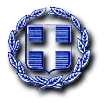 ΕΛΛΗΝΙΚΗ ΔΗΜΟΚΡΑΤΙΑ	Ραφήνα, 15-7-2022ΝΟΜΟΣ ΑΤΤΙΚΗΣ                  	Αριθ. Πρωτ.: 13287 ΔΗΜΟΣ ΡΑΦΗΝΑΣ-ΠΙΚΕΡΜΙΟΥ	 Ταχ. Δ/νση: Αραφηνίδων Αλών 12	             Ταχ. Κωδ.: 19009 Ραφήνα                                                  ΠΡΟΣ: ΜΕΛΗ ΟΙΚΟΝΟΜΙΚΗΣ ΕΠΙΤΡΟΠΗΣ ΠΡΟΕΔΡΟΥΣ ΣΥΜΒΟΥΛΙΩΝ ΚΟΙΝΟΤΗΤΩΝ ΡΑΦΗΝΑΣ &ΠΙΚΕΡΜΙΟΥΕΠΙΚΕΦΑΛΗΣ ΠΑΡΑΤΑΞΕΩΝ "ΔΗΜΟΤΙΚΗ ΑΛΛΑΓΗ", "ΔΥΝΑΜΗ ΑΝΑΠΤΥΞΗΣ", "ΛΑΪΚΗ ΣΥΣΠΕΙΡΩΣΗ".ΠΡΟΣΚΛΗΣΗ ΣΕ ΣΥΝΕΔΡΙΑΣΗΑΡ. 38Ο Πρόεδρος της Οικονομικής Επιτροπής του Δήμου Ραφήνας - Πικερμίου, σας καλεί σύμφωνα με τις διατάξεις των υπ’ αριθ. 374/39135/30.5.2022 και 380/39456/15.6.2022 εγκυκλίων του Υπουργείου Εσωτερικών, σε διά ζώσης συνεδρίαση, την Τρίτη 19 Ιουλίου 2022 και ώρα 19.00 στην αίθουσα Δημοτικού Συμβουλίου στο Δημοτικό Κατάστημα Ραφήνας, προκειμένου να συζητηθούν και να ληφθούν αποφάσεις για τα παρακάτω θέματα:Λήψη απόφασης περί έκθεσης κατάστασης εσόδων-εξόδων του Δήμου Ραφήνας-Πικερμίου B’ τριμήνου 2022.Λήψη απόφασης περί καθορισμού του αριθμού των προσλαμβανόμενων ατόμων ειδικότητας ΥΕ Καθαριστών/τριών Σχολικών Μονάδων για το σχολικό έτος 2022-2023 και έγκρισης δαπάνης.Λήψη απόφασης περί έγκρισης της μελέτης με τίτλο: «ΑΝΑΠΛΑΣΗ ΚΟΙΝΟΧΡΗΣΤΟΥ ΧΩΡΟΥ - ΧΩΡΟΥ ΑΘΛΗΤΙΚΩΝ ΕΓΚΑΤΑΣΤΑΣΕΩΝ & ΠΑΙΔΙΚΗΣ ΧΑΡΑΣ -ΣΤΟ Ο.Τ. 107 ΣΤΗΝ ΚΑΛΛΙΤΕΧΝΟΥΠΟΛΗ Δ.Ε. ΡΑΦΗΝΑΣ».Λήψη απόφασης περί έγκρισης της μελέτης «Σύνταξη μελέτης σκοπιμότητας, τεκμηρίωση και σύνταξη διαγραμμάτων και πινάκων αναλογισμού απαλλοτρίωσης παρόδιων για την διαπλάτυνση της οδού Αρίωνος».Λήψη απόφασης περί: Α) σύστασης τριμελούς  Επιτροπής αφανών εργασιών  και Β) σύστασης διμελούς Επιτροπής χαρακτηρισμού εδαφών  του έργου  με τίτλο: «ΠΑΡΕΜΒΑΣΕΙΣ ΑΠΟΚΑΤΑΣΤΑΣΗΣ ΚΑΙ ΑΝΑΔΕΙΞΗΣ ΤΟΥ ΚΤΙΡΙΑΚΟΥ ΑΠΟΘΕΜΑΤΟΣ ΣΤΟΝ ΛΟΦΟ ΤΟΥ ΟΧΥΡΟΥ -ΥΠΟΕΡΓΟ  2 ΟΙΚΟΔΟΜΙΚΕΣ ΕΡΓΑΣΙΕΣ ΜΟΥΣΕΙΟ ΜΝΗΜΗΣ ΚΑΙ ESCAPE ROOM».Λήψη απόφασης περί έγκρισης της εργασίας «ΔΙΑΧΕΙΡΙΣΗ ΒΛΑΣΤΙΚΩΝ ΥΛΙΚΩΝ Δ.Κ. ΡΑΦΗΝΑΣ  2022».Λήψη απόφασης περί έγκρισης χρονικής παράτασης της «Σύμβασης για την εκποίηση εγκαταλελειμμένων οχημάτων».Λήψη απόφασης περί αποδοχής δωρεάς πίνακα ζωγραφικής από την ζωγράφο κα Aida Carbone.Λήψη απόφασης περί ανάθεσης σε δικηγόρο παροχής γνωμοδότησης σχετικά με την κυριότητα κοινόχρηστων – κοινωφελών χώρων.                                                                  O ΠΡΟΕΔΡΟΣ        ΓΑΒΡΙΗΛ ΠΑΝΑΓΙΩΤΗΣ